The people behind the This Girl Can campaign aimed to inspire women to overcome the stereotypes of exercise and sport by constructing a very positive representation for all women to aspire towards. They did this by: Selecting specific images,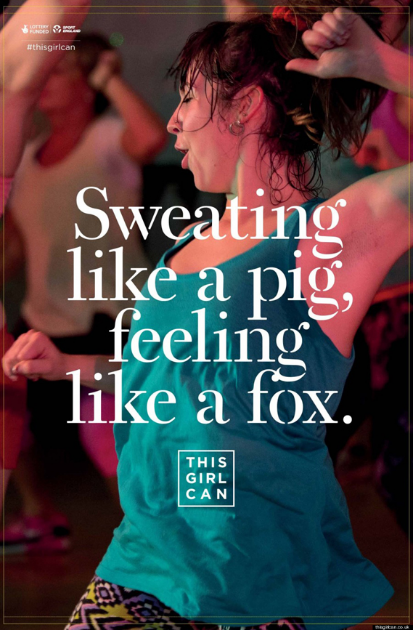 fonts, colours and words Combining them together Deciding (mediating) what “combination” best to fits the message of “all women can exercise no matter what”.Write your paragraphs here